แบบขอแจ้งส่งคืนวัสดุ  ครุภัณฑ์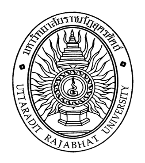 งานที่รื้อถอนออกจากสถานที่ งานปรับปรุง ซ่อมแซม อาคาร สิ่งก่อสร้าง หน่วยฐานข้อมูลทรัพย์สินและจำหน่ายพัสดุ งานพัสดุ กองกลาง สำนักงานอธิการบดีที่ ...................................................................................................................วันที่................................................................................................................เรื่อง  แจ้งส่งคืนวัสดุ ครุภัณฑ์ ที่เกิดจากงานรื้อถอนออกจากสถานที่ งานปรับปรุง ซ่อมแซม อาคาร สิ่งก่อสร้างเรียน ผู้อำนวยการสำนักงานอธิการบดี	ด้วย ข้าพเจ้า.............................................................................. ผู้ดำเนินการแจ้งส่งคืนวัสดุ ครุภัณฑ์ ที่เกิดจากงานรื้อถอนออกจากสถานที่ งานปรับปรุง ซ่อมแซม อาคาร สิ่งก่อสร้าง ตามโครงการปรับปรุง ซ่อมแซม............................................................................................ สัญญาเลขที่......................................วงเงินตามสัญญาจ้าง...............................................บาท(..............................................................................)ได้จ้างบริษัท / ห้าง / ร้าน.....................................................................................เบอร์โทรศัพท์..............................................................................รายชื่อผู้รับจ้างปรับปรุง/ซ่อมแซม/โครงการดังกล่าว...................................................................................................................................................................บริเวณ / สถานที่ / หน่วยงาน ที่ดำเนินการปรับปรุง ซ่อมแซม....................................................................................................................................  	ได้ทำการรื้อถอน วัสดุ ครุภัณฑ์ เดิมที่ติดตั้งอยู่ในบริเวณ / สถานที่ / หน่วยงาน ดังกล่าวข้างต้น รายละเอียดตามตารางที่อ้างถึงท้ายแบบฟอร์ม พส(ฐทส)02 ส่งมอบคืนแก่มหาวิทยาลัยราชภัฏอุตรดิตถ์ เพื่อดำเนินการตามระเบียบพัสดุ โดยข้าพเจ้ายินดีจะทำการขนย้ายไปจัดเก็บยังสถานที่ ที่มหาวิทยาลัยราชภัฏอุตรดิตถ์กำหนดให้ต่อไป	จึงเรียนมาเพื่อโปรดทราบ						ลงชื่อ.........................................................................................						       (.......................................................................................)   						ตำแหน่ง................................................................................ได้ทำการตรวจสอบแล้ว ถูกต้องเป็นไปตามแบบขอแจ้งส่งคืนวัสดุ ครุภัณฑ์ ที่เกิดจากงานรื้อถอนออกจากสถานที่ งานปรับปรุง ซ่อมแซม อาคาร สิ่งก่อสร้าง						ลงชื่อ...........................................................................................ผู้ควบคุมงาน						       (.......................................................................................)							                ………./…………./…………..ได้ทำการตรวจสอบรายการและจำนวนที่ส่งคืนแล้ว เห็นควรให้จัดเก็บวัสดุ ครุภัณฑ์ ที่เกิดจากงานรื้อถอนออกจากสถานที่ งานปรับปรุง ซ่อมแซม อาคาร สิ่งก่อสร้าง ดังกล่าว ดังนี้  						ลงชื่อ.........................................................................................เจ้าหน้าที่หน่วยฐทส.						       (.......................................................................................)							                ………./…………./…………..คำสั่งการ		  อนุมัติ					 ไม่อนุมัติ							…………………………………………………………………………….							(.....................................................................................)  ......./......./........							          ผู้อำนวยการสำนักงานอธิการบดีตารางรายละเอียดวัสดุ ครุภัณฑ์ ที่เกิดจากงานรื้อถอนออกจากสถานที่ งานปรับปรุง ซ่อมแซม อาคาร สิ่งก่อสร้างหมายเหตุ กรุณาแนบภาพถ่ายรายละเอียดวัสดุ ครุภัณฑ์ ที่เกิดจากงานรื้อถอนออกจากสถานที่ งานปรับปรุง ซ่อมแซม อาคาร สิ่งก่อสร้างประกอบการอ้างอิงลำดับที่รายการวัสดุ ครุภัณฑ์ ที่เกิดจากงานรื้อถอนเลขรหัสครุภัณฑ์(ถ้ามี)สภาพของวัสดุ ครุภัณฑ์ ที่เกิดจากงานรื้อถอนจำนวนหน่วยนับ